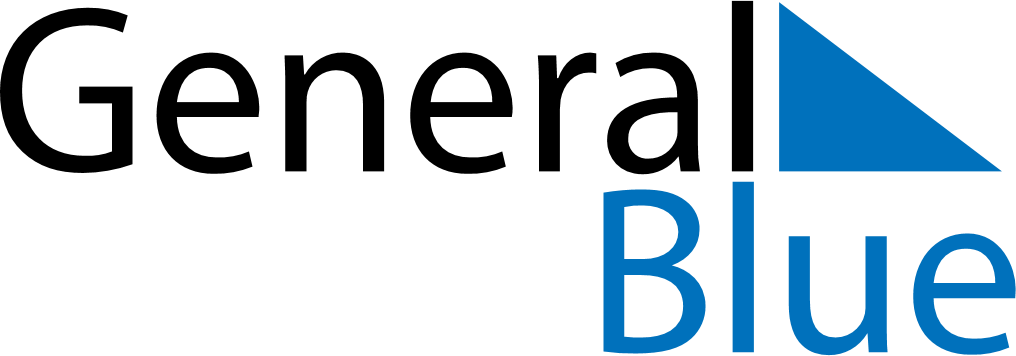 December 2023December 2023December 2023December 2023December 2023December 2023Equatorial GuineaEquatorial GuineaEquatorial GuineaEquatorial GuineaEquatorial GuineaEquatorial GuineaSundayMondayTuesdayWednesdayThursdayFridaySaturday123456789Immaculate Conception101112131415161718192021222324252627282930Christmas Day31NOTES